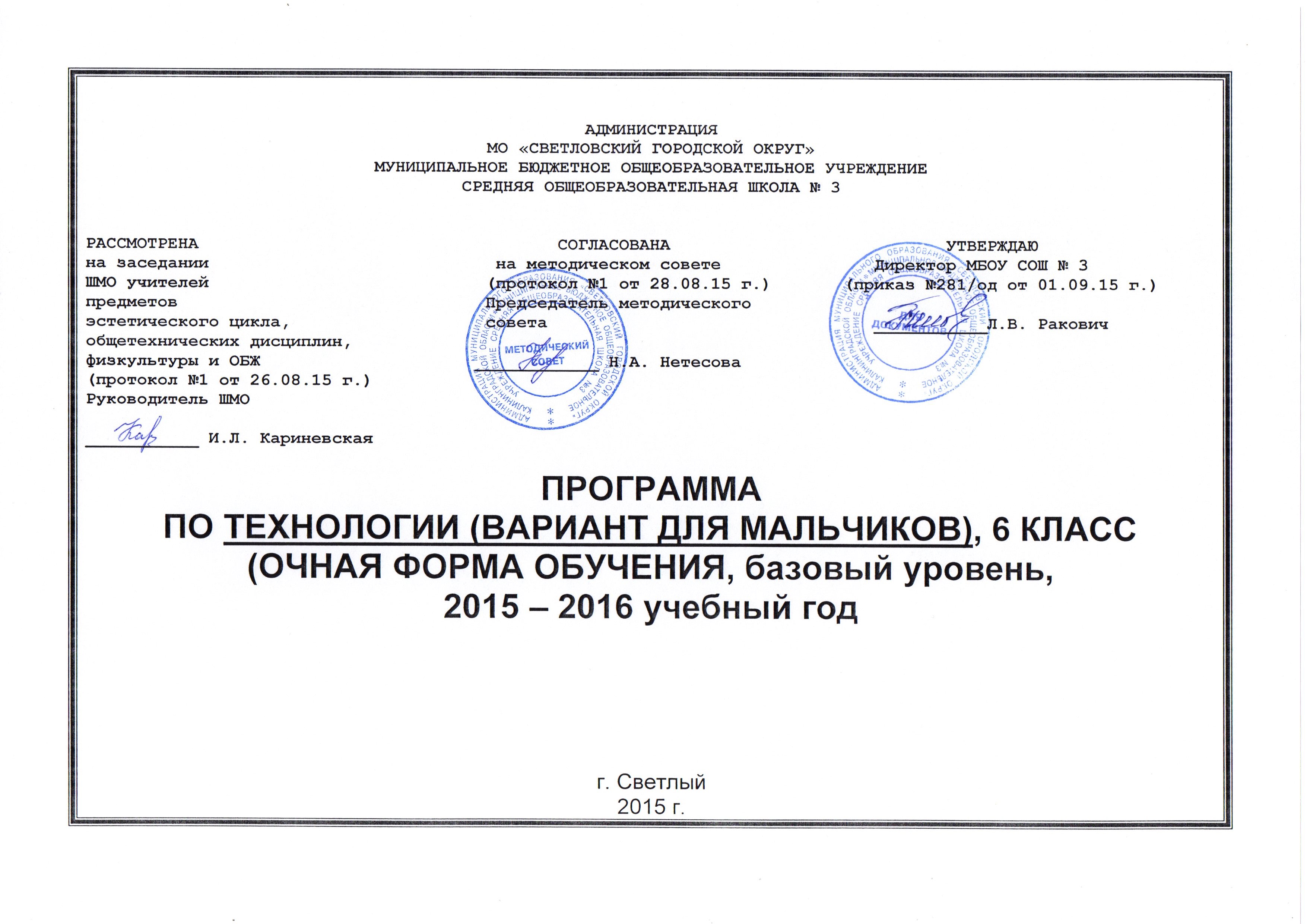 КРИТЕРИИ ОЦЕНКИ ЗНАНИЙ И УМЕНИЙ ОБУЧАЮЩИХСЯ   ПО ТЕХНОЛОГИИПримерный характер оценок предполагает, что при их использовании следует учитывать цели контроля успеваемости, индивидуальные особенности школьников, содержание и характер труда.Нормы оценок теоретических знанийПри устном ответе обучаемый должен использовать «технический язык», правильно применять и произносить термины.«5» ставится, если обучаемый:-  полностью усвоил учебный материал;-  умеет изложить его своими словами;-  самостоятельно подтверждает ответ конкретными примерами;-  правильно и обстоятельно отвечает на дополнительные вопросы учителя.«4» ставится, если обучаемый:-  в основном усвоил учебный материал;-  допускает незначительные ошибки при его изложении своими словами;- подтверждает ответ конкретными примерами;-  правильно отвечает на дополнительные вопросы учителя.«3» ставится, если обучаемый:-  не усвоил существенную часть учебного материала;-  допускает значительные ошибки при его изложении своими словами;-  затрудняется подтвердить ответ конкретными примерами;-  слабо отвечает на дополнительные вопросы.«2» ставится, если обучаемый:-  почти не усвоил учебный материал;-  не может изложить его своими словами;-  не может подтвердить ответ конкретными примерами;-  не отвечает на большую часть дополнительных вопросов учителя.«1» ставиться, если обучаемый:-  полностью не усвоил учебный материал;-  не может изложить знания своими словами;-  не может ответить на дополнительные вопросы учителя.Нормы оценок выполнения обучаемыми практических работ:Учитель выставляет обучаемым отметки за выполнение практической работы, учитывая результаты наблюдения за процессом труда школьников, качество изготовленного изделия (детали) и затраты рабочего времени.«5» ставится, если обучаемым:-  тщательно спланирован труд и рационально организовано рабочее место;-  правильно выполнялись приемы труда, самостоятельно и творчески выполнялась работа;-  изделие изготовлено с учетом установленных требований;-  полностью соблюдались правила техники безопасности.«4» ставится, если обучаемым:-  допущены незначительные недостатки в планировании труда и организации рабочего места;-  в основном правильно выполняются приемы труда;-  работа выполнялась самостоятельно;-  норма времени выполнена или недовыполнена 10-15 %;-  изделие изготовлено с незначительными отклонениями;-  полностью соблюдались правила техники безопасности.«3» ставится, если обучаемым:-  имеют место недостатки в планировании труда и организации рабочего места;-  отдельные приемы труда выполнялись неправильно;-  самостоятельность в работе была низкой;-  норма времени недовыполнена на 15-20 %;-  изделие изготовлено с нарушением отдельных требований;-  не полностью соблюдались правила техники безопасности.«2» ставится, если обучаемым:-  имеют место существенные недостатки в планировании труда и организации рабочего места;-  неправильно выполнялись многие приемы труда;-  самостоятельность в работе почти отсутствовала;-  норма времени недовыполнена на 20-30 %;-  изделие изготовлено со значительными нарушениями требований;-  не соблюдались многие правила техники безопасности.«1» ставится, если обучаемым:-  не планировался труд, неправильно организованно рабочее место;-  неправильно выполнились приемы труда;-  отсутствует самостоятельность в работе;-  крайне низкая норма времени;-  изделие изготовлено с грубыми нарушениями требований;-  не соблюдались правила техники безопасности.                                                               1) Пояснительная записка.6 классРабочая программа разработана применительно к учебной программе «Технология. 6 класс» (вариант для мальчиков) из расчета 2 часа в неделю, всего 70 часов в год и ориентирована на использование учебника «Технология. 6 класс. Технический труд» под ред. Симоненко В.Д. ВЕНТАНА-ГРАФ. 2009г.Рабочая программа является адаптированной, так как в классе обучаются дети с ОВЗ. В связи с этим необходимо ввести коррекционно-развивающий компонент для этих обучающихся.Основные направления коррекционно-развивающей работыСовершенствование  сенсомоторного развитияКоррекция отдельных сторон психической деятельностиРазвитие основных мыслительных операцийРазвитие различных видов мышленияКоррекция нарушений в развитии эмоционально-личностной сферыРазвитие речи, овладение техникой речиРасширение представлений об окружающем мире и обогащение словаря. Коррекция индивидуальных пробелов в знаниях. Содержание коррекционно-развивающего компонента в сфере развития жизненной компетенции для  детей с ОВЗ.Развитие представлений о собственных возможностях и ограничениях, о насущно необходимом жизнеобеспеченииОвладение социально-бытовыми умениями, используемыми в повседневной жизниОвладение навыками коммуникацииДифференциация и осмысление картины мираДифференциация и осмысление своего социального окружения, принятых ценностей и социальных ролей. Требования к уровню подготовки учащихся 6 класса.Учащиеся должны знать: -что такое технический рисунок, эскиз и чертеж,                                                                                                                -основные параметры качества детали: форма, размеры и расположение каждой поверхности, уметь осуществлять их контроль:                                                                                                                                                                     -виды пиломатериалов; учитывать их свойства при обработке;                                                                         -общее устройство слесарного верстака;                                                                                                                                              -общее устройство деревообрабатывающих станков;                                                                                                  -технику безопасности при работе.                                                                                                                                    Учащиеся должны уметь:                                                                                                                                                         -рационально организовывать рабочее место;                                                                                                                   -осуществлять наладку простейших ручных инструментов (шерхебеля, рубанка, ножовки по металлу) и токарного станка;                                                                                                                                             -производить простейшую наладку станков (сверлильного и токарного);                                                                     -читать простейшие технические чертежи и рисунки;                                                                                                             -понимать содержание инструкционно – технологических карт и пользоваться ими при выполнении работ;                                                                                                                                                                          -находить необходимую техническую информацию;                                                                                                 -осуществлять контроль качества изготавливаемых изделий;                                                                                -выполнять основные операции и изготавливать детали на сверлильном и токарном станках;                      -выполнять шиповые соединения;                                                                                                                                           -шлифовать и полировать плоские поверхности;                                                                                                                    -владеть простейшими способами технологии художественной отделки древесины (шлифовка, выжигание, отделка поверхностей красками и лаками);                                                                                                 -применять знания и умения в самостоятельной практической деятельности.  Содержание изучаемого курса 6 класс:                                                                            1)Вводное занятие. (2ч.)                                                                                                                                                                 2) Технология обработки древесины.(26ч.)                                                                                                                         3) Технология обработки металла.(16ч.)                                                                                                                         4) Культура дома.(12ч.)                                                                                                                                                                5) Творческий проект.(14ч.)                                                                                                                                                       2)     Общая информация.Даты проведения уроков могут быть изменены при условии непредвиденных обстоятельств (болезнь учителя, курсовая переподготовка, болезнь учащихся, карантин, стихийные бедствия, форс-мажорные обстоятельства).                                3)Календарно - тематическое планирование уроков технологии 6 класс.                                                                        (Вариант для мальчиков)предметтехнологияклассы6аучительКариневская И. Л.Количество часов в год70Количество часов в неделю2программаДля общеобразовательных учреждений (базовый уровень) Технология. Трудовое обучение. 5-11 классы.  Москва. «Просвещение» 2009 г.Учебный комплекс для учащихся:-учебник Технология 6 класс. Технический труд.  Симоненко В. Д., Тищенко А. Т., Самородский П. С.  ВЕНТАНА-ГРАФ-дополнительная литератураЖурналы «Школа и производство»Электронные источники информацииhttp://bakirov.3dn.ru/load/uchitel_tekhnologii/urok_tekhnologii_6_klass/1-1-0-21Нормативные документызакон «Об образовании»приказ Минобразования России от 05.03.2004 г. № 1089 «Об утверждении федерального компонента государственных образовательных стандартов начального общего, основного общего и среднего (полного) общего образования»письмо Минобразования России от 20.02.2004 г. № 03-51-10/14-03 «О введении федерального компонента государственных образовательных стандартов начального общего, основного общего и  среднего (полного) общего образования»Приказ Минобразования России от 09.03.2004 г. № 1312 «Об утверждении федерального базисного учебного плана и примерных учебных планов для общеобразовательных учреждений РФ, реализующих программы общего образования»Письмо Минобразования России от 07.07.2005 г. «О примерных программах по учебным предметам федерального базисного учебного плана»Федеральный компонент государственного стандарта общего образования№Тема урокаКоличество часовЭлементы содержанияДата1Вводное занятие. Инструктаж по охране труда.1ч.Правила безопасной работы.2Лесная и деревообрабатывающая промышленность.1ч.Структура промышленностей. Виды лесоматериалов, технология производства и область применения.3-4Пороки древесины.2ч.Пороки древесины:  природные и технологические.5-6Производство и область применения пиломатериалов.2ч.Виды пиломатериалов. Технология их производства.7-8Охрана природы в лесной и деревообрабатывающей промышленности.2ч.Влияние технологий заготовки и обработки лесоматериалов на окружающую среду.9-10Чертеж детали. Сборочный чертеж.2ч.Конструктивные элементы деталей  и их графическое изображение.11-12Основы конструирования и моделирования изделия из древесины.2ч.Общие сведения и этапы конструирования изделий. Функции вещей. Моделирование.13-14Соединение брусков.2ч.Виды и последовательность выполнения соединения брусков. Правила безопасной работы.15-16Изготовление цилиндрических и конических деталей ручным способом.2ч.Инструменты для данного вида работ. Визуальный инструментальный контроль.17-18Составные части машин.2ч.Технологические машины. Виды зубчатых передач. Чтение кинематических схем.19-20Устройство токарного станка.2ч.Назначение и устройство токарного станка. Правила безопасной работы на токарном станке.21-24Технология точения древесины на токарном станке.4ч.Подготовка заготовок к точению. Выбор ручных инструментов. Контроль качества .Устранение выявленных дефектов.25-26Художественная обработка изделий из древесины.2ч.Художественная резьба. Виды орнаментов. Виды резьбы. Приемы и правила выполнения работы.27-28Защитная и декоративная отделка изделий из древесины.2ч.Виды защитной и декоративной отделки изделий из древесины. Окраска изделий. Затраты  на изготовление изделий.29-30Свойство черных и цветных металлов.2ч.Основные технологические свойства металлов и сплавов. Область  их применения.31-32Сортовой прокат. Чертежи деталей из сортового проката.2ч.Понятие и виды сортового проката.  Графическое изображение деталей из сортового проката.33-34Разметка заготовки. Измерение размеров деталей штангенциркулем.2ч.Экономичность разметки. Назначение и устройство штангенциркуля.35-36Изготовление изделий из сортового проката.2ч.Технологический процесс. Профессии,связанные с обработкой металла.37-38Резание металла слесарной ножовкой.2ч.Назначение и устройство слесарной ножовки. Приемы резания. Правила безопасной работы.39-40Рубка металла.2ч.Инструменты  для рубки металла. Приемы рубки металла в тисках. Правила безопасной работы.41-42Опиливание металла.2ч.Инструменты для выполнения операции опиливания. Правила безопасной работы.43-44Отделка изделий из металла.2ч.Виды декоративных  покрытий металлических деталей. Правила безопасной работы. 45-46Закрепление настенных предметов. Установка форточек, оконных и дверных петель.2ч.Ремонтно – строительные работы в жилых помещениях. Технология закрепления настенных предметов. Технология навешивания форточек, оконных створок и дверей. Правила безопасной работы.47-48Устройство и установка дверных замков.2ч.Виды дверных замков и их устройства. Инструменты для установки замков. Технология установки дверных замков.49-50Простейший ремонт сантехнического оборудования.2ч.Виды сантехнического оборудования. Устройство водопроводного крана и смесителя. Виды неисправностей.51-52Основы технологии штукатурных работ.2ч.Виды и назначение штукатурных работ. Виды растворов.53-54Технологическая эстетика изделий.2ч.Требования к технической эстетике изделий. Требования к внешней отделке изделий.55-56Основные требования к проектированию. Элементы конструирования.2чТребования, предъявляемые при проектировании изделий. Методы конструирования.57-58Разработка творческого проекта.2ч.Выбор тем проектов на основе потребностей и спроса на рынке товаров и услуг. Методы поиска информации об изделиях и материалах.59-60 Выбор творческого проекта.2ч.Методы поиска информации об изделиях и материалах.61-70Оформление творческого проекта.10ч.Виды проектной документацииПодготовка чертежей или рисунков. Составление технологической карты. Изготовление и контроль качества. Сборка и отделка изделий. Оформление проектных материалов.